Visa Status:Visit Visa Nationality:PakistanDate of Birth:Dec 20, 1988Languages Spoken:English, Urdu, PunjabiSenior Software DeveloperProfile:A versatile and professional software engineer, with over 5 years’ experience in developing innovative and creative software solutions. Has ability to work as team leader and team member throughout the whole software development life cycle to achieve desired outcomes. Has the ability to build strong relationships with all stakeholders and to turn proposals into reality.ObjectiveI am an experienced and ambitious web developer looking for a challenging new role in the IT industry with the opportunity to work with the latest technologies on challenging and diverse projects.Technologies/ Languages:ASP.NET (1.1, 2.0, 3.5, 4.0, 4.5), ASP Classic, Asp.Net MVC,XML, C#.Net,  Visio, LINQ, Entity Framework (4.0, 5.0, 6.0), HTML 5,CSS3, Java Script, JQueryOS: Windows 2000, XP, Windows 7, Windows 8, Windows 8.1Windows Server 2003, 2008 R2Database: SQL Server 2005, 2008, 2008R2 & 2012, MS AccessWeb Services: WSOAP/Web Services, WPF servicesThird Party Tools: Telerik Controls for Windows and ASP.Net, Dev Express 6, 9.Active Reports 5.0, 6.0, 7.0, Flights Stats, One Transport, Google Maps API, Google Cloud Messaging, Mailroom Architect UK, Royal Mail, Authorize.NET, Global Payments, PayPalProject Management Tools: Atlassian JIRA 4, 4.5, MS ProjectSource Control: SVN, VSS, TFSInterests:CodingNotice Period:Immediate JoiningMarital Status:Single UAE Driving License:NoWork ExperienceOrganization: Itechnisys (Pvt.) Ltd. Duration:  June 2014 – November 2015 Designation: Senior Software EngineerAnalyze, design and development of enterprise business applications and services using .NET technologies. Gathering requirements and analyzing changes if need to made in existing system. Coordinate meetings with stakeholders for change request. Developed automated systems to minimize manual work and increase efficiency. Build applications in accordance to coding practices and quality standardsOrganization: MPC Systems (My Print Cloud)Duration:  May 2012 – May 2014 Designation: Senior Software EngineerLeading of developers working on MIS and Ecommerce Web Store.                                                                 Design and Development of Print MIS Project.Designing of Database objects.Requirements Collection.Organization: Zaphyr TechnologiesDuration:  September 2010 – May 2012 Designation: Software EngineerDesign and development of web and desktop applications. Data Base Design, views and stored procedure writing.Education and QualificationsBachelor in Computer Science (BCS)   From Punjab University, 2010   Programming in HTML5 with JavaScript and CSS3 Administering Office 365 for Small BusinessDeveloping ASP.NET MVC Web ApplicationDeveloping Microsoft Azure and Web ServicesImplementing Microsoft Azure Infrastructure SolutionsProjects Details:AE SystemsAE Systems is cloud based application which allows taxi companies to manage and control their Fleet. Controllers can do real time bookings and assign them to on road drivers and monitor the progress of each job. Drivers have android app running on their mobile to keep in contact with and update their progress to central controller. Application also provides the functionality of single sign on and sign in with social media sites like Facebook and Twitter.Technologies and tools used in this application are ASP.NET MVC 5.1, Entity Framework 6.1.2, WCF Services, Windows Azure Server, MS SQL Server 2008R2 and MS SQL Server 2012 Kendo UI for MVC, HTML5/CSS3, Bootstrap 3, JQuery 1.11.1, Font Awesome 4.4.0 and APIs and services like Exception less for tracking bugs, Pushy for sending notifications, GCM for sending notifications, Send Grid for sending emails, Google Maps API, Flights tats for flights information.Participation: Complete lifecycle of this project including business process, system design, database design, development, routing management and invoice management functions.Clydy Cabs is desktop application which allows taxi companies to Manage and control their Fleet. Controllers can do real time bookings and assign them to on road drivers and monitor the progress of each job. Drivers have android app running on their mobile to keep in contact with central controller and update their progress. Company can also accept online booking via simple to use form.Technologies and tools used in this application are Visual C#, Asp.net, Active Report 6.0, Telerik Control for windows, WCF services, Google Maps, Mailroom Architect Satori, NetTiers Architecture, Flight Statistic, SQL Server 2008 R2, SQL Delta, JSON, Google Notification Service (GCM) ,Entity Framework 4.0, Global Payments, Jira, One TransportParticipation: System design, database design, developmentMy Print CloudOnline Shopping Stores client can build their own stores using our Management system totally mobile friendly system using bootstrap and MVC5, user can drag and drop custom widgets on each page, depending on its requirement.Developed UI for different Pages using ASP.NET MVC, JavaScript, JQuery, HTML5, Knockout JS, Bootstrap and CSS3Participation: System design, database design, development include Integration with client portal, work status management, Auto-assign to user and performance managementHealth Care Training Courses Management                                        Less Stress is an independent training agency for the purpose of providing EMT's with an easy way to renew their CPR qualification for emergency care and other training both on the level of the community at large and in the industry of pre-hospital care. There are several hospitals, long-term care facilities, schools and corporations under the company. Computer-based training has been a very successful outlet. The application used for online enrollment in training courses. The enrollment fee payment is done by credit card using Authorize.net and PayPal gateways.Microsoft.Net 4.0, MS SQL Server 2008, C#, Ajax Controls, Telerik ControlsParticipation: database design, developmentNew York Department of Education, USAThe application is designed for education department of New York USA. It maintains all the academic history of students, activities of staff, their scheduling and reports.ASP.Net4.0, MS SQL Server 2005, C#, Ajax Controls, Telerik Controls, Active Reports 6.0, Visual Studio 2010Participation: database design, developmentNew York City Dance Alliance NYCDA, USANYCDA/Onstage New York arranges dance competitions for school/college level performers. The application provide admin side operations for maintaining conventions, schools, performers, registrations and reports.Microsoft.Net1.1 & 4.0, MS SQL Server 2005, C#,VS 2005,2010Home Delivery Services Agency, USAHome Delivery America (HDA) is a logistic company operating for big ticket items, such as appliances, electronics & exercise equipment, furniture. It has designed and automated delivery warehouse management system.Microsoft.Net2.0, MS SQL Server 2005, C#, Enterprise Architect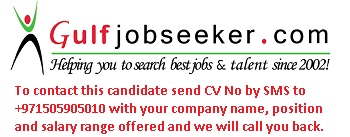 Gulfjobseeker.com CV No: 1513968